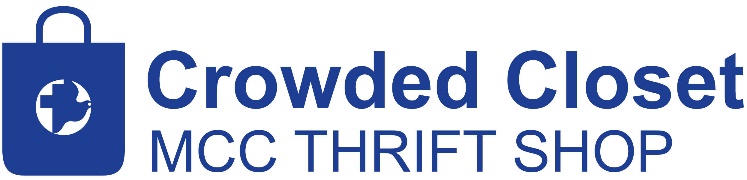 Employment ApplicationTo respond to Yes/No questions on this form, right click on your response, choose “properties”, then “checked” under default value.Applicant InformationApplicant InformationApplicant InformationApplicant InformationApplicant InformationApplicant InformationApplicant InformationApplicant InformationApplicant InformationApplicant InformationApplicant InformationApplicant InformationApplicant InformationApplicant InformationApplicant InformationApplicant InformationApplicant InformationApplicant InformationApplicant InformationApplicant InformationApplicant InformationApplicant InformationApplicant InformationApplicant InformationApplicant InformationLast NameLast NameLast NameFirstFirstFirstFirstFirstM.I.M.I.M.I.DateDateStreet AddressStreet AddressStreet AddressStreet AddressStreet AddressStreet AddressApartment/Unit #Apartment/Unit #Apartment/Unit #Apartment/Unit #Apartment/Unit #CityStateStateStateStateStateZIPPhoneE-mail AddressE-mail AddressE-mail AddressPosition applied for:Position applied for:Position applied for:Position applied for:Position applied for:Position applied for:Date Available:Date Available:Date Available:Date Available:Are you a citizen of the United States?Are you a citizen of the United States?Are you a citizen of the United States?Are you a citizen of the United States?Are you a citizen of the United States?Are you a citizen of the United States?Are you a citizen of the United States?Are you a citizen of the United States?YES  NO  NO  NO  NO  NO  NO  If no, are you authorized to work in the U.S.?If no, are you authorized to work in the U.S.?If no, are you authorized to work in the U.S.?If no, are you authorized to work in the U.S.?If no, are you authorized to work in the U.S.?If no, are you authorized to work in the U.S.?YES  YES  NO  NO  Have you ever worked for this company?Have you ever worked for this company?Have you ever worked for this company?Have you ever worked for this company?Have you ever worked for this company?Have you ever worked for this company?Have you ever worked for this company?Have you ever worked for this company?YES  NO  NO  NO  NO  NO  NO  If so, when?If so, when?Have you ever been convicted of a crime?Have you ever been convicted of a crime?Have you ever been convicted of a crime?Have you ever been convicted of a crime?Have you ever been convicted of a crime?Have you ever been convicted of a crime?Have you ever been convicted of a crime?Have you ever been convicted of a crime?YES  NO  NO  NO  NO  NO  NO  If yes, explainIf yes, explainEducationEducationEducationEducationEducationEducationEducationEducationEducationEducationEducationEducationEducationEducationEducationEducationEducationEducationEducationEducationEducationEducationEducationEducationEducationHigh SchoolHigh SchoolHigh SchoolAddressAddressAddressAddressAddressAddressFromFromToDid you graduate?Did you graduate?YES  YES  YES  YES  YES  YES  NO  NO  DegreeDegreeCollegeCollegeAddressAddressAddressAddressAddressAddressFromFromToDid you graduate?Did you graduate?YES  YES  YES  YES  YES  YES  NO  NO  DegreeDegreeOtherOtherAddressAddressAddressAddressAddressAddressFromFromToDid you graduate?Did you graduate?YES  YES  YES  YES  YES  YES  NO  NO  DegreeDegreeReferencesReferencesReferencesReferencesReferencesReferencesReferencesReferencesReferencesReferencesReferencesReferencesReferencesReferencesReferencesReferencesReferencesReferencesReferencesReferencesReferencesReferencesReferencesReferencesReferencesPlease list three non-related references Please list three non-related references Please list three non-related references Please list three non-related references Please list three non-related references Please list three non-related references Please list three non-related references Please list three non-related references Please list three non-related references Please list three non-related references Please list three non-related references Please list three non-related references Please list three non-related references Please list three non-related references Please list three non-related references Please list three non-related references Please list three non-related references Please list three non-related references Please list three non-related references Please list three non-related references Please list three non-related references Please list three non-related references Please list three non-related references Please list three non-related references Please list three non-related references Full NameFull NameFull NameRelationshipRelationshipRelationshipRelationshipCompanyCompanyCompanyPhonePhoneAddressAddressAddressFull NameFull NameFull NameRelationshipRelationshipRelationshipRelationshipCompanyCompanyCompanyPhonePhoneAddressAddressAddressFull NameFull NameFull NameRelationshipRelationshipRelationshipRelationshipCompanyCompanyCompanyPhonePhoneAddressAddressAddressPrevious Employment (begin with most Recent)Previous Employment (begin with most Recent)Previous Employment (begin with most Recent)Previous Employment (begin with most Recent)Previous Employment (begin with most Recent)Previous Employment (begin with most Recent)Previous Employment (begin with most Recent)Previous Employment (begin with most Recent)Previous Employment (begin with most Recent)Previous Employment (begin with most Recent)Previous Employment (begin with most Recent)Previous Employment (begin with most Recent)Previous Employment (begin with most Recent)Previous Employment (begin with most Recent)Previous Employment (begin with most Recent)Previous Employment (begin with most Recent)Previous Employment (begin with most Recent)CompanyCompanyCompanyPhoneAddressAddressSupervisorSupervisorJob TitleJob TitleResponsibilitiesResponsibilitiesResponsibilitiesResponsibilitiesResponsibilitiesFromToReason for LeavingMay we contact your previous supervisor for a reference?May we contact your previous supervisor for a reference?May we contact your previous supervisor for a reference?May we contact your previous supervisor for a reference?May we contact your previous supervisor for a reference?May we contact your previous supervisor for a reference?May we contact your previous supervisor for a reference?May we contact your previous supervisor for a reference?May we contact your previous supervisor for a reference?YES  NO  CompanyCompanyCompanyPhoneAddressAddressSupervisorSupervisorJob TitleJob TitleResponsibilitiesResponsibilitiesResponsibilitiesResponsibilitiesResponsibilitiesFromToReason for LeavingMay we contact your previous supervisor for a reference?May we contact your previous supervisor for a reference?May we contact your previous supervisor for a reference?May we contact your previous supervisor for a reference?May we contact your previous supervisor for a reference?May we contact your previous supervisor for a reference?May we contact your previous supervisor for a reference?May we contact your previous supervisor for a reference?May we contact your previous supervisor for a reference?YES  NO  CompanyCompanyPhoneAddressAddressSupervisorSupervisorJob TitleJob TitleResponsibilitiesResponsibilitiesResponsibilitiesResponsibilitiesResponsibilitiesFromToReason for LeavingMay we contact your previous supervisor for a reference?May we contact your previous supervisor for a reference?May we contact your previous supervisor for a reference?May we contact your previous supervisor for a reference?May we contact your previous supervisor for a reference?May we contact your previous supervisor for a reference?May we contact your previous supervisor for a reference?May we contact your previous supervisor for a reference?May we contact your previous supervisor for a reference?YES  NO  Do you have any handicaps or conditions preventing you from performing duties related to the job you are applying for?Do you have any handicaps or conditions preventing you from performing duties related to the job you are applying for?Do you have any handicaps or conditions preventing you from performing duties related to the job you are applying for?Do you have any handicaps or conditions preventing you from performing duties related to the job you are applying for?Do you have any handicaps or conditions preventing you from performing duties related to the job you are applying for?Do you have any handicaps or conditions preventing you from performing duties related to the job you are applying for?Do you have any handicaps or conditions preventing you from performing duties related to the job you are applying for?Do you have any handicaps or conditions preventing you from performing duties related to the job you are applying for?Do you have any handicaps or conditions preventing you from performing duties related to the job you are applying for?Do you have any handicaps or conditions preventing you from performing duties related to the job you are applying for?Do you have any handicaps or conditions preventing you from performing duties related to the job you are applying for?Do you have any handicaps or conditions preventing you from performing duties related to the job you are applying for?YES  YES  YES  NO  If yes, please explain:If yes, please explain:If yes, please explain:If yes, please explain:If yes, please explain:If yes, please explain:If yes, please explain:Please answer the following questions on a separate sheet of paper:What do you hope to give to Crowded Closet?Why do you want to work at Crowded Closet?Please answer the following questions on a separate sheet of paper:What do you hope to give to Crowded Closet?Why do you want to work at Crowded Closet?Please answer the following questions on a separate sheet of paper:What do you hope to give to Crowded Closet?Why do you want to work at Crowded Closet?Please answer the following questions on a separate sheet of paper:What do you hope to give to Crowded Closet?Why do you want to work at Crowded Closet?Please answer the following questions on a separate sheet of paper:What do you hope to give to Crowded Closet?Why do you want to work at Crowded Closet?Please answer the following questions on a separate sheet of paper:What do you hope to give to Crowded Closet?Why do you want to work at Crowded Closet?Please answer the following questions on a separate sheet of paper:What do you hope to give to Crowded Closet?Why do you want to work at Crowded Closet?Please answer the following questions on a separate sheet of paper:What do you hope to give to Crowded Closet?Why do you want to work at Crowded Closet?Please answer the following questions on a separate sheet of paper:What do you hope to give to Crowded Closet?Why do you want to work at Crowded Closet?Please answer the following questions on a separate sheet of paper:What do you hope to give to Crowded Closet?Why do you want to work at Crowded Closet?Please answer the following questions on a separate sheet of paper:What do you hope to give to Crowded Closet?Why do you want to work at Crowded Closet?Please answer the following questions on a separate sheet of paper:What do you hope to give to Crowded Closet?Why do you want to work at Crowded Closet?Please answer the following questions on a separate sheet of paper:What do you hope to give to Crowded Closet?Why do you want to work at Crowded Closet?Please answer the following questions on a separate sheet of paper:What do you hope to give to Crowded Closet?Why do you want to work at Crowded Closet?Please answer the following questions on a separate sheet of paper:What do you hope to give to Crowded Closet?Why do you want to work at Crowded Closet?Please answer the following questions on a separate sheet of paper:What do you hope to give to Crowded Closet?Why do you want to work at Crowded Closet?Please answer the following questions on a separate sheet of paper:What do you hope to give to Crowded Closet?Why do you want to work at Crowded Closet?Disclaimer and SignatureDisclaimer and SignatureDisclaimer and SignatureDisclaimer and SignatureDisclaimer and SignatureDisclaimer and SignatureDisclaimer and SignatureDisclaimer and SignatureDisclaimer and SignatureDisclaimer and SignatureDisclaimer and SignatureDisclaimer and SignatureDisclaimer and SignatureDisclaimer and SignatureDisclaimer and SignatureDisclaimer and SignatureDisclaimer and SignatureI certify that my answers are true and complete to the best of my knowledge. If this application leads to employment, I understand that false or misleading information in my application or interview 
may result in my release.I authorize any references or employers listed in this application to give Crowded Closet any information they may have regarding my character and fitness for work at Crowded Closet.  I release all references from liability for any damage that may result from furnishing such evaluations to the Crowded Closet, and I waive any right that I may have to inspect references provided on my behalf.My signature indicates that, if hired, I agree to uphold the mission statement of Crowded Closet and to abide by all policies as established by the Crowded Closet Board.I certify that my answers are true and complete to the best of my knowledge. If this application leads to employment, I understand that false or misleading information in my application or interview 
may result in my release.I authorize any references or employers listed in this application to give Crowded Closet any information they may have regarding my character and fitness for work at Crowded Closet.  I release all references from liability for any damage that may result from furnishing such evaluations to the Crowded Closet, and I waive any right that I may have to inspect references provided on my behalf.My signature indicates that, if hired, I agree to uphold the mission statement of Crowded Closet and to abide by all policies as established by the Crowded Closet Board.I certify that my answers are true and complete to the best of my knowledge. If this application leads to employment, I understand that false or misleading information in my application or interview 
may result in my release.I authorize any references or employers listed in this application to give Crowded Closet any information they may have regarding my character and fitness for work at Crowded Closet.  I release all references from liability for any damage that may result from furnishing such evaluations to the Crowded Closet, and I waive any right that I may have to inspect references provided on my behalf.My signature indicates that, if hired, I agree to uphold the mission statement of Crowded Closet and to abide by all policies as established by the Crowded Closet Board.I certify that my answers are true and complete to the best of my knowledge. If this application leads to employment, I understand that false or misleading information in my application or interview 
may result in my release.I authorize any references or employers listed in this application to give Crowded Closet any information they may have regarding my character and fitness for work at Crowded Closet.  I release all references from liability for any damage that may result from furnishing such evaluations to the Crowded Closet, and I waive any right that I may have to inspect references provided on my behalf.My signature indicates that, if hired, I agree to uphold the mission statement of Crowded Closet and to abide by all policies as established by the Crowded Closet Board.I certify that my answers are true and complete to the best of my knowledge. If this application leads to employment, I understand that false or misleading information in my application or interview 
may result in my release.I authorize any references or employers listed in this application to give Crowded Closet any information they may have regarding my character and fitness for work at Crowded Closet.  I release all references from liability for any damage that may result from furnishing such evaluations to the Crowded Closet, and I waive any right that I may have to inspect references provided on my behalf.My signature indicates that, if hired, I agree to uphold the mission statement of Crowded Closet and to abide by all policies as established by the Crowded Closet Board.I certify that my answers are true and complete to the best of my knowledge. If this application leads to employment, I understand that false or misleading information in my application or interview 
may result in my release.I authorize any references or employers listed in this application to give Crowded Closet any information they may have regarding my character and fitness for work at Crowded Closet.  I release all references from liability for any damage that may result from furnishing such evaluations to the Crowded Closet, and I waive any right that I may have to inspect references provided on my behalf.My signature indicates that, if hired, I agree to uphold the mission statement of Crowded Closet and to abide by all policies as established by the Crowded Closet Board.I certify that my answers are true and complete to the best of my knowledge. If this application leads to employment, I understand that false or misleading information in my application or interview 
may result in my release.I authorize any references or employers listed in this application to give Crowded Closet any information they may have regarding my character and fitness for work at Crowded Closet.  I release all references from liability for any damage that may result from furnishing such evaluations to the Crowded Closet, and I waive any right that I may have to inspect references provided on my behalf.My signature indicates that, if hired, I agree to uphold the mission statement of Crowded Closet and to abide by all policies as established by the Crowded Closet Board.I certify that my answers are true and complete to the best of my knowledge. If this application leads to employment, I understand that false or misleading information in my application or interview 
may result in my release.I authorize any references or employers listed in this application to give Crowded Closet any information they may have regarding my character and fitness for work at Crowded Closet.  I release all references from liability for any damage that may result from furnishing such evaluations to the Crowded Closet, and I waive any right that I may have to inspect references provided on my behalf.My signature indicates that, if hired, I agree to uphold the mission statement of Crowded Closet and to abide by all policies as established by the Crowded Closet Board.I certify that my answers are true and complete to the best of my knowledge. If this application leads to employment, I understand that false or misleading information in my application or interview 
may result in my release.I authorize any references or employers listed in this application to give Crowded Closet any information they may have regarding my character and fitness for work at Crowded Closet.  I release all references from liability for any damage that may result from furnishing such evaluations to the Crowded Closet, and I waive any right that I may have to inspect references provided on my behalf.My signature indicates that, if hired, I agree to uphold the mission statement of Crowded Closet and to abide by all policies as established by the Crowded Closet Board.I certify that my answers are true and complete to the best of my knowledge. If this application leads to employment, I understand that false or misleading information in my application or interview 
may result in my release.I authorize any references or employers listed in this application to give Crowded Closet any information they may have regarding my character and fitness for work at Crowded Closet.  I release all references from liability for any damage that may result from furnishing such evaluations to the Crowded Closet, and I waive any right that I may have to inspect references provided on my behalf.My signature indicates that, if hired, I agree to uphold the mission statement of Crowded Closet and to abide by all policies as established by the Crowded Closet Board.I certify that my answers are true and complete to the best of my knowledge. If this application leads to employment, I understand that false or misleading information in my application or interview 
may result in my release.I authorize any references or employers listed in this application to give Crowded Closet any information they may have regarding my character and fitness for work at Crowded Closet.  I release all references from liability for any damage that may result from furnishing such evaluations to the Crowded Closet, and I waive any right that I may have to inspect references provided on my behalf.My signature indicates that, if hired, I agree to uphold the mission statement of Crowded Closet and to abide by all policies as established by the Crowded Closet Board.I certify that my answers are true and complete to the best of my knowledge. If this application leads to employment, I understand that false or misleading information in my application or interview 
may result in my release.I authorize any references or employers listed in this application to give Crowded Closet any information they may have regarding my character and fitness for work at Crowded Closet.  I release all references from liability for any damage that may result from furnishing such evaluations to the Crowded Closet, and I waive any right that I may have to inspect references provided on my behalf.My signature indicates that, if hired, I agree to uphold the mission statement of Crowded Closet and to abide by all policies as established by the Crowded Closet Board.I certify that my answers are true and complete to the best of my knowledge. If this application leads to employment, I understand that false or misleading information in my application or interview 
may result in my release.I authorize any references or employers listed in this application to give Crowded Closet any information they may have regarding my character and fitness for work at Crowded Closet.  I release all references from liability for any damage that may result from furnishing such evaluations to the Crowded Closet, and I waive any right that I may have to inspect references provided on my behalf.My signature indicates that, if hired, I agree to uphold the mission statement of Crowded Closet and to abide by all policies as established by the Crowded Closet Board.I certify that my answers are true and complete to the best of my knowledge. If this application leads to employment, I understand that false or misleading information in my application or interview 
may result in my release.I authorize any references or employers listed in this application to give Crowded Closet any information they may have regarding my character and fitness for work at Crowded Closet.  I release all references from liability for any damage that may result from furnishing such evaluations to the Crowded Closet, and I waive any right that I may have to inspect references provided on my behalf.My signature indicates that, if hired, I agree to uphold the mission statement of Crowded Closet and to abide by all policies as established by the Crowded Closet Board.I certify that my answers are true and complete to the best of my knowledge. If this application leads to employment, I understand that false or misleading information in my application or interview 
may result in my release.I authorize any references or employers listed in this application to give Crowded Closet any information they may have regarding my character and fitness for work at Crowded Closet.  I release all references from liability for any damage that may result from furnishing such evaluations to the Crowded Closet, and I waive any right that I may have to inspect references provided on my behalf.My signature indicates that, if hired, I agree to uphold the mission statement of Crowded Closet and to abide by all policies as established by the Crowded Closet Board.I certify that my answers are true and complete to the best of my knowledge. If this application leads to employment, I understand that false or misleading information in my application or interview 
may result in my release.I authorize any references or employers listed in this application to give Crowded Closet any information they may have regarding my character and fitness for work at Crowded Closet.  I release all references from liability for any damage that may result from furnishing such evaluations to the Crowded Closet, and I waive any right that I may have to inspect references provided on my behalf.My signature indicates that, if hired, I agree to uphold the mission statement of Crowded Closet and to abide by all policies as established by the Crowded Closet Board.I certify that my answers are true and complete to the best of my knowledge. If this application leads to employment, I understand that false or misleading information in my application or interview 
may result in my release.I authorize any references or employers listed in this application to give Crowded Closet any information they may have regarding my character and fitness for work at Crowded Closet.  I release all references from liability for any damage that may result from furnishing such evaluations to the Crowded Closet, and I waive any right that I may have to inspect references provided on my behalf.My signature indicates that, if hired, I agree to uphold the mission statement of Crowded Closet and to abide by all policies as established by the Crowded Closet Board.SignatureSignatureSignatureSignatureDate